Приложение 1ПРИЛОЖЕНИЕ К ПРОГРАММЕ7.1. Контрольно – измерительный материалТестовые заданияI вариант – выполняет самостоятельно;II вариант – с направляющей помощи учителя;III вариант – с контролирующей помощью учителя.Класс: 5Дата: __________________________Ф.И. обучающегося  _____________________________________________Задание 1.Инструкция: Прочитай, выбери и подчеркни правильный ответ. Приходить на занятия в мастерскую нужно:а) точно со звонком;б) через 5-10 минут после звонка;в) за 5 минут до звонка, приготовить рабочее место к уроку.Задание 2.Инструкция: Прочитай, выбери и подчеркни правильный ответ. С собой на занятия приносить:а) сотовый телефон, наушники, косметику;б) карандаш, ручку, ластик;в) ничего не приносить, всё просить у соседа или у учителя.Задание 3.Инструкция: Прочитай, выбери и подчеркни правильный ответ. Свои альбом, тетрадь, незаконченные работы хранить:а) каждый на своём месте, отведённом учителем;б) таскать каждый день с собой;в) оставлять всегда на парте.Задание 4.Инструкция: Прочитай, выбери и подчеркни правильный ответ. По окончании работы:а) бросить всё и быстро бежать на перемену;б) убрать своё рабочее место, сложить инструменты и оборудование по местам;в)  попросить подругу или дежурного убрать всё за тебя.Задание 5.Инструкция: Прочитай, выбери и подчеркни правильный ответ. Дежурный должен:А) полить цветы, протереть доску, вытереть пыль, подмести и помыть пол;Б) раздать всем задания и проследить, чтобы все остальные убрали класс;В) уходить из класса самым первым.Задание 6.Инструкция: Прочитай, выбери и подчеркни правильный ответ. Ручной инструмент и приспособления (иглы, ножницы, напёрстки, булавки и т.д.) хранят:а) где придётся;б) под столом;в) в строго отведённых для этого местах.Задание 7.Инструкция: Прочитай, выбери и подчеркни правильный ответ. Швейные машины в нерабочем состоянии  должны быть:а) включены и открыты;б) выключены и зачехлены;в) разобраны на запчасти.Задание 8.Инструкция: Прочитай, выбери и подчеркни правильный ответ. Электрический утюг должен:а) всегда стоять на специальной подставке, если на нём не работают;б) лежать на гладильном столе;в) быть постоянно включенным.Ключ  Задание 1.Инструкция: Прочитай, выбери и подчеркни правильный ответ. Приходить на занятия в мастерскую нужно:а) точно со звонком;б) через 5-10 минут после звонка;за 5 минут до звонка, приготовить рабочее место к уроку.Задание 2.Инструкция: Прочитай, выбери и подчеркни правильный ответ. С собой на занятия приносить:а) сотовый телефон, наушники, косметику;карандаш, ручку, ластик;в) ничего не приносить, всё просить у соседа или у учителя.Задание 3.Инструкция: Прочитай, выбери и подчеркни правильный ответ. Свои альбом, тетрадь, незаконченные работы хранить:каждый на своём месте, отведённом учителем;б) таскать каждый день с собой;в) оставлять всегда на парте.Задание 4.Инструкция: Прочитай, выбери и подчеркни правильный ответ. По окончании работы:а) бросить всё и быстро бежать на перемену;убрать своё рабочее место, сложить инструменты и оборудование по местам;в)  попросить подругу или дежурного убрать всё за тебя.Задание 5.Инструкция: Прочитай, выбери и подчеркни правильный ответ. Дежурный должен:А) полить цветы, протереть доску, вытереть пыль, подмести и помыть пол;раздать всем задания и проследить, чтобы все остальные убрали класс;В) уходить из класса самым первым.Задание 6.Инструкция: Прочитай, выбери и подчеркни правильный ответ. Ручной инструмент и приспособления (иглы, ножницы, напёрстки, булавки и т.д.) хранят:а) где придётся;б) под столом;в строго отведённых для этого местах.Задание 7.Инструкция: Прочитай, выбери и подчеркни правильный ответ. Швейные машины в нерабочем состоянии  должны быть:а) включены и открыты;выключены и зачехлены;в) разобраны на запчасти.Задание 8.Инструкция: Прочитай, выбери и подчеркни правильный ответ. Электрический утюг должен:всегда стоять на специальной подставке, если на нём не работают;б) лежать на гладильном столе;в) быть постоянно включенным.Контрольная работа за I четвертьКласс: 5Вариант: 1Дата: __________________________Ф.И. обучающегося_____________________________________________I вариант – выполняет самостоятельно;II вариант – с направляющей помощи учителя;III вариант – с контролирующей помощью учителя.Задание 1.Инструкция: Обведи кружком правильный ответ. Ткань изготавливают нафабрике:1) швейной; 2) ткацкой;3) прядильной; 4) кондитерской.Задание 2.Инструкция: Выбери правильный ответ и обведи кружком. На ткацких фабриках работают:1) ровничницы 2) ткачихи3) прядильщицы 4) кондитерыЗадание 3.Инструкция: Обведи кружком правильный ответ. Волокно хлопчатника бывает:1) белым 2) розовым3) голубым 4) краснымЗадание 4.Инструкция: Выбери и обведи кружком правильный ответ. Какие ткани не относят-ся к хлопчатобумажным:1) ситец 2) шёлк3) бязь 4) фланельЗадание 5.Инструкция: Обведи кружком правильный ответ. Хлопчатобумажные ткани повнешнему виду бывают:1) легкие 2) мягкие3) прочные 4) блестящиеКлюч контрольной работе за I четвертьЗадание 1.Инструкция: Обведи кружком правильный ответ. Ткань изготавливают на фабрике:1) швейной; 2) ткацкой;3) прядильной; 4) кондитерской.Задание 2.Инструкция: Выбери правильный ответ и обведи кружком. На ткацких фабриках работают:1) ровничницы 2) ткачихи3) прядильщицы 4) кондитерыЗадание 3.Инструкция: Обведи кружком правильный ответ. Волокно хлопчатника бывает:1) белым 2) розовым3) голубым 4) краснымЗадание 4.Инструкция: Выбери и обведи кружком правильный ответ. Какие ткани не относятся  к хлопчатобумажным:1) ситец 2) шёлк3) бязь 4) фланельЗадание 5.Инструкция: Обведи кружком правильный ответ. Хлопчатобумажные ткани повнешнему виду бывают:1) легкие 2) мягкие3) прочные 4) блестящиеКонтрольная работа за первое полугодие 2015 -2016 учебный годКласс: 5Вариант: 1Дата: 16.12. 15 г.Ф.И. обучающегося_____________________________________________Задание 1.Инструкция: Прочитай, выбери и подчеркни правильный ответ. К натуральным волокнам относятся:а)	волокна, которые встречаются в природеб)	волокна, которые получают на предприятиях химической промышленностиЗадание 2.Инструкция: Прочитай, выбери и подчеркни правильный ответ. Волокна, которые получают из растений, называются:а)	волокнами животного происхожденияб)	волокнами химического происхожденияв)	волокнами растительного происхожденияЗадание 3.Инструкция: Прочитай, выбери и подчеркни правильный ответ. Волокна, которые получают от животных, называются:а)	волокнами химического происхожденияб)	волокнами животного происхожденияв)	волокнами растительного происхожденияЗадание 4.Инструкция: Прочитай, выбери и подчеркни правильный ответ. При работе на швейной машине ткань:а)	продвигается от работающегоб)	на работающегов)	находится на местеЗадание 5.Инструкция: Прочитай, выбери и подчеркни правильный ответ. Как называется деталь, которая прижимает ткань на швейной машинке?а)	иглаб)	нитепритягивательв) лапкаЗадание 6.Инструкция: Прочитай, выбери и подчеркни правильный ответ. Свободный ход на швейной машине устанавливается при помощи:а)	махового колесаб)	винта-разъединителяв)	прижимной лапкиЗадание 7.Инструкция: Прочитай, выбери и подчеркни правильный ответ. Деталь, на которую наматывают нижнюю нить, называется:а)	шпулькаб) челнокв)	шпульный колпачокЗадание 8.Инструкция: Прочитай, выбери и подчеркни правильный ответ. Смётывание - это:а)	временное соединение мелкой детали с крупной временными стежкамиб)	соединение двух деталей, примерно равных по величине, временными стежкамив)	закрепление подогнутого края детали временными стежкамиЗадание 9.Инструкция: Прочитай, выбери и подчеркни правильный ответ. Углы в носовом в платке можно закрепить:а)	косым стежкомб)	тамбурным стежкомв)	петельным стежкомЗадание 10.Инструкция: Прочитай, выбери и подчеркни правильный ответ. Подготовка швейной машины к шитью заключается:а)	в соблюдении техники безопасностиб)	проверке наличия иглы и шпульного колпачкав)	организации ручного рабочего местаКлюч  контрольной работыза первое полугодие 2015 -2016 учебный годВариант: 1Задание 1.Инструкция: Прочитай, выбери и подчеркни правильный ответ. К натуральным волокнам относятся:волокна, которые встречаются в природеб)	волокна, которые получают на предприятиях химической промышленностиЗадание 2.Инструкция: Прочитай, выбери и подчеркни правильный ответ. Волокна, которые получают из растений, называются:а)	волокнами животного происхожденияб)	волокнами химического происхожденияволокнами растительного происхожденияЗадание 3.Инструкция: Прочитай, выбери и подчеркни правильный ответ. Волокна, которые получают от животных, называются:а)	волокнами химического происхожденияволокнами животного происхожденияв)	волокнами растительного происхожденияЗадание 4.Инструкция: Прочитай, выбери и подчеркни правильный ответ. При работе на швейной машине ткань:продвигается от работающегоб)	на работающегов)	находится на местеЗадание 5.Инструкция: Прочитай, выбери и подчеркни правильный ответ. Как называется деталь, которая прижимает ткань на швейной машинке?а)	иглаб)	нитепритягивательлапкаЗадание 6.Инструкция: Прочитай, выбери и подчеркни правильный ответ. Свободный ход на швейной машине устанавливается при помощи:а)	махового колесавинта-разъединителяв)	прижимной лапкиЗадание 7.Инструкция: Прочитай, выбери и подчеркни правильный ответ. Деталь, на которую наматывают нижнюю нить, называется:шпулькаб) челнокв)	шпульный колпачокЗадание 8.Инструкция: Прочитай, выбери и подчеркни правильный ответ. Смётывание - это:а)	временное соединение мелкой детали с крупной временными стежкамисоединение двух деталей, примерно равных по величине, временными стежкамив)	закрепление подогнутого края детали временными стежкамиЗадание 9.Инструкция: Прочитай, выбери и подчеркни правильный ответ. Углы в носовом в платке можно закрепить:косым стежкомб)	тамбурным стежкомв)	петельным стежкомЗадание 10.Инструкция: Прочитай, выбери и подчеркни правильный ответ. Подготовка швейной машины к шитью заключается:в соблюдении техники безопасностиб)	проверке наличия иглы и шпульного колпачкав)	организации ручного рабочего местаКонтрольная работа за первое полугодие 2015 -2016 учебный годКласс: 5Вариант: 2Дата: 16.12.15 г.Ф.И. обучающегося _____________________________________________Задание 1.Инструкция: Прочитай, выбери и подчеркни правильный ответ. К натуральным волокнам относятся:а)	волокна, которые встречаются в природеб)	волокна, которые получают на предприятиях химической промышленностиЗадание 2.Инструкция: Прочитай, выбери и подчеркни правильный ответ. Волокна, которые получают из растений, называются:а)	волокнами животного происхожденияб)	волокнами химического происхожденияв)	волокнами растительного происхожденияЗадание 3.Инструкция: Прочитай, выбери и подчеркни правильный ответ. Волокна, которые получают от животных, называются:а)	волокнами химического происхожденияб)	волокнами животного происхожденияв)	волокнами растительного происхожденияЗадание 4.Инструкция: Прочитай, выбери и подчеркни правильный ответ. При работе на швейной машине ткань:а)	продвигается от работающегоб)	на работающегов)	находится на местеЗадание 5.Инструкция: Прочитай, выбери и подчеркни правильный ответ. Свободный ход на швейной машине устанавливается при помощи:а)	махового колесаб)	винта-разъединителяв)	прижимной лапкиЗадание 6.Инструкция: Прочитай, выбери и подчеркни правильный ответ. Деталь, на которую наматывают нижнюю нить, называется:а)	шпулькаб) челнокв)	шпульный колпачокЗадание 7.Инструкция: Прочитай, выбери и подчеркни правильный ответ. Смётывание - это:а)	временное соединение мелкой детали с крупной временными стежкамиб)	соединение двух деталей, примерно равных по величине, временными стежкамив)	закрепление подогнутого края детали временными стежкамиЗадание 8.Инструкция: Прочитай, выбери и подчеркни правильный ответ. Углы в носовом в платке можно закрепить:а)	косым стежкомб)	тамбурным стежкомв)	петельным стежкомЗадание 9.Инструкция: Прочитай, выбери и подчеркни правильный ответ. Подготовка швейной машины к шитью заключается:а)	в соблюдении техники безопасностиб)	проверке наличия иглы и шпульного колпачкав)	организации ручного рабочего местаКлюч  контрольной работыза первое полугодие 2015 -2016 учебный годВариант: 2Задание 1.Инструкция: Прочитай, выбери и подчеркни правильный ответ. К натуральным волокнам относятся:волокна, которые встречаются в природеб)	волокна, которые получают на предприятиях химической промышленностиЗадание 2.Инструкция: Прочитай, выбери и подчеркни правильный ответ. Волокна, которые получают из растений, называются:а)	волокнами животного происхожденияб)	волокнами химического происхожденияволокнами растительного происхожденияЗадание 3.Инструкция: Прочитай, выбери и подчеркни правильный ответ. Волокна, которые получают от животных, называются:а)	волокнами химического происхожденияволокнами животного происхожденияв)	волокнами растительного происхожденияЗадание 4.Инструкция: Прочитай, выбери и подчеркни правильный ответ. При работе на швейной машине ткань:продвигается от работающегоб)	на работающегов)	находится на местеЗадание 5.Инструкция: Прочитай, выбери и подчеркни правильный ответ. Свободный ход на швейной машине устанавливается при помощи:а)	махового колесавинта-разъединителяв)	прижимной лапкиЗадание 6.Инструкция: Прочитай, выбери и подчеркни правильный ответ. Деталь, на которую наматывают нижнюю нить, называется:шпулькаб) челнокв)	шпульный колпачокЗадание 7.Инструкция: Прочитай, выбери и подчеркни правильный ответ. Смётывание - это:а)	временное соединение мелкой детали с крупной временными стежкамисоединение двух деталей, примерно равных по величине, временными стежкамив)	закрепление подогнутого края детали временными стежкамиЗадание 8.Инструкция: Прочитай, выбери и подчеркни правильный ответ. Углы в носовом в платке можно закрепить:косым стежкомб)	тамбурным стежкомв)	петельным стежкомЗадание 9.Инструкция: Прочитай, выбери и подчеркни правильный ответ. Подготовка швейной машины к шитью заключается:в соблюдении техники безопасностиб)	проверке наличия иглы и шпульного колпачкав)	организации ручного рабочего местаКонтрольная работа за первое полугодие 2015 -2016 учебный годКласс: 5Вариант: 3Дата: 16.12.15 г.Ф.И. обучающегося _____________________________________________Задание 1.Инструкция: Прочитай, выбери и подчеркни правильный ответ. К натуральным волокнам относятся:а)	волокна, которые встречаются в природеб)	волокна, которые получают на предприятиях химической промышленностиЗадание 2.Инструкция: Прочитай, выбери и подчеркни правильный ответ. Волокна, которые получают из растений, называются:а)	волокнами животного происхожденияб)	волокнами химического происхожденияв)	волокнами растительного происхожденияЗадание 3.Инструкция: Прочитай, выбери и подчеркни правильный ответ. Волокна, которые получают от животных, называются:а)	волокнами химического происхожденияб)	волокнами животного происхожденияв)	волокнами растительного происхожденияЗадание 4.Инструкция: Прочитай, выбери и подчеркни правильный ответ. Свободный ход на швейной машине устанавливается при помощи:а)	махового колесаб)	винта-разъединителяв)	прижимной лапкиЗадание 5.Инструкция: Прочитай, выбери и подчеркни правильный ответ. Деталь, на которую наматывают нижнюю нить, называется:а)	шпулькаб) челнокв)	шпульный колпачокЗадание 6.Инструкция: Прочитай, выбери и подчеркни правильный ответ. Смётывание - это:а)	временное соединение мелкой детали с крупной временными стежкамиб)	соединение двух деталей, примерно равных по величине, временными стежкамив)	закрепление подогнутого края детали временными стежкамиЗадание 7.Инструкция: Прочитай, выбери и подчеркни правильный ответ. Углы в носовом в платке можно закрепить:а)	косым стежкомб)	тамбурным стежкомв)	петельным стежкомЗадание 8.Инструкция: Прочитай, выбери и подчеркни правильный ответ. Подготовка швейной машины к шитью заключается:а)	в соблюдении техники безопасностиб)	проверке наличия иглы и шпульного колпачкав)	организации ручного рабочего местаКлюч  контрольной работы 2015 -2016 учебный годза первое полугодиеВариант: 3Задание 1.Инструкция: Прочитай, выбери и подчеркни правильный ответ. К натуральным волокнам относятся:волокна, которые встречаются в природеб)	волокна, которые получают на предприятиях химической промышленностиЗадание 2.Инструкция: Прочитай, выбери и подчеркни правильный ответ. Волокна, которые получают из растений, называются:а)	волокнами животного происхожденияб)	волокнами химического происхожденияволокнами растительного происхожденияЗадание 3.Инструкция: Прочитай, выбери и подчеркни правильный ответ. Волокна, которые получают от животных, называются:а)	волокнами химического происхожденияволокнами животного происхожденияв)	волокнами растительного происхожденияЗадание 4.Инструкция: Прочитай, выбери и подчеркни правильный ответ. Свободный ход на швейной машине устанавливается при помощи:а)	махового колесавинта-разъединителяв)	прижимной лапкиЗадание 5.Инструкция: Прочитай, выбери и подчеркни правильный ответ. Деталь, на которую наматывают нижнюю нить, называется:шпулькаб) челнокв)	шпульный колпачокЗадание 6.Инструкция: Прочитай, выбери и подчеркни правильный ответ. Смётывание - это:а)	временное соединение мелкой детали с крупной временными стежкамисоединение двух деталей, примерно равных по величине, временными стежкамив)	закрепление подогнутого края детали временными стежкамиЗадание 7.Инструкция: Прочитай, выбери и подчеркни правильный ответ. Углы в носовом в платке можно закрепить:косым стежкомб)	тамбурным стежкомв)	петельным стежкомЗадание 8.Инструкция: Прочитай, выбери и подчеркни правильный ответ. Подготовка швейной машины к шитью заключается:в соблюдении техники безопасностиб)	проверке наличия иглы и шпульного колпачкав)	организации ручного рабочего местаКонтрольная работа за III четвертьКласс: 5Вариант: 1Дата: __________________________Ф.И. обучающегося_____________________________________________I вариант – выполняет самостоятельно;II вариант – с направляющей помощи учителя;III вариант – с контролирующей помощью учителя.Задание 1.Инструкция: Обведи кружком правильный ответ. Для чего служат швейные машины:1) стачивание деталей и тканей 2) стачивания деталей из дерева3) стачивание деталей из железа 4) для доставки грузовЗадание 2Инструкция: Обведи кружком правильный ответ. Каких швейных машины не бывает:1) с ручным приводом 2) с ножным приводом3) с антенной 4) с электрическим приводомЗадание 3Инструкция: Обведи кружком правильный ответ. Для чего нужен винт разъединитель:1) переводит машину на рабочий или свободный ход 2) для прослушивание музыки 3) для игры4) для красотыЗадание 4Инструкция: Обведи кружком правильный ответ. С какой стороны должен падать свет при работе на швейной машине:1) с правой стороны 2) снизу 3) сверху4) с левой стороныЗадание 5Инструкция: Обведи кружком правильный ответ. Для чего используют обратный ход швейной машины:1) при выполнении зигзагообразной строчки2) при выполнении машинной закрепки3) при выполнении вышивки4) при выполнении чертежаКлюч контрольной работе за III четвертьЗадание 1.Инструкция: Обведи кружком правильный ответ. Для чего служат швейные машины:1) стачивание деталей и тканей 2) стачивания деталей из дерева3) стачивание деталей из железа 4) для доставки грузовЗадание 2Инструкция: Обведи кружком правильный ответ. Каких швейных машины не бывает:1) с ручным приводом 2) с ножным приводом3) с антенной 4) с электрическим приводомЗадание 3Инструкция: Обведи кружком правильный ответ. Для чего нужен винт разъединитель:1) переводит машину на рабочий или свободный ход 2) для прослушивание музыки 3) для игры4) для красотыЗадание 4Инструкция: Обведи кружком правильный ответ. С какой стороны должен падать свет при работе на швейной машине:1) с правой стороны 2) снизу 3) сверху4) с левой стороныЗадание 5Инструкция: Обведи кружком правильный ответ. Для чего используют обратный ход швейной машины:1) при выполнении зигзагообразной строчки2) при выполнении машинной закрепки3) при выполнении вышивки4) при выполнении чертежаКонтрольная работаза 2015 – 2016 уч. год.Класс: 5Вариант: 1Дата: __________________________Ф.И. обучающегося _____________________________________________Задание 1.Инструкция: Прочитай, выбери и подчеркни правильный ответ. Долевая нить:а)	более тонкая, прочнаяб)	толстая, менее прочнаяв)	короткая, растягиваетсяЗадание 2.Инструкция: Прочитай, выбери и подчеркни правильный ответ. Поперечная нить:а)	не растягиваетсяб)	более толстая, растягиваетсяв)	тонкая, прочнаяЗадание 3.Инструкция: Прочитай, выбери и подчеркни правильный ответ. Волокна, которые получают от животных, называются:а)	волокнами химического происхожденияб)	волокнами животного происхожденияв)	волокнами растительного происхожденияЗадание 4.Инструкция: Прочитай внимательно вопрос, выбери и подчеркни правильный ответ. По какому признаку можно определить нить основы?а)	по ворсуб)	растяжениюв)	отделкеЗадание 5.Инструкция: Прочитай, выбери и подчеркни правильный ответ. Деталь, на которую наматывают нижнюю нить, называется:а)	шпулькаб) челнокв)	шпульный колпачокЗадание 6.Инструкция: Прочитай, выбери и подчеркни правильный ответ. Соединение двух деталей, примерно равных по величине, называется:а)	притачатьб)	стачатьв)	застрочитьЗадание 7.Инструкция: Прочитай, выбери и подчеркни правильный ответ. Углы в носовом в платке можно закрепить:а)	косым стежкомб)	тамбурным стежкомв)	петельным стежкомЗадание 8.Инструкция: Прочитай внимательно вопрос, выбери и подчеркни правильный ответ. В каких случаях накладывают заплату?а)	украсить одеждуб)	проносилась тканьв)	чтобы дольше не проносилась тканьЗадание 9.Инструкция: Прочитай, выбери и подчеркни правильный ответ. Для выполнения закрепки рычаг регулятора необходимо установить:а)	на середине шкалы с делениямиб)	вверху шкалы с делениямив)	внизу шкалы с делениямиЗадание 10.Инструкция: Прочитай, выбери и подчеркни правильный ответ. Подбор номера машинной иглы зависит:а)	от толщины тканиб)	толщины нитокв)	вида швейной машиныКлюч  контрольной работыза 2015 – 2016 уч. год.Вариант: 1	Задание 1.Инструкция: Прочитай, выбери и подчеркни правильный ответ. Долевая нить:более тонкая, прочнаяб)	толстая, менее прочнаяв)	короткая, растягиваетсяЗадание 2.Инструкция: Прочитай, выбери и подчеркни правильный ответ. Поперечная нить:а)	не растягиваетсяболее толстая, растягиваетсяв)	тонкая, прочнаяЗадание 3.Инструкция: Прочитай, выбери и подчеркни правильный ответ. Волокна, которые получают от животных, называются:а)	волокнами химического происхожденияволокнами животного происхожденияв)	волокнами растительного происхожденияЗадание 4.Инструкция: Прочитай внимательно вопрос, выбери и подчеркни правильный ответ. По какому признаку можно определить нить основы?а)	по ворсурастяжениюв)	отделкеЗадание 5.Инструкция: Прочитай, выбери и подчеркни правильный ответ. Деталь, на которую наматывают нижнюю нить, называется:шпулькаб) челнокв)	шпульный колпачокЗадание 6.Инструкция: Прочитай, выбери и подчеркни правильный ответ. Соединение двух деталей, примерно равных по величине, называется:а)	притачатьстачатьв)	застрочитьЗадание 7.Инструкция: Прочитай, выбери и подчеркни правильный ответ. Углы в носовом в платке можно закрепить:косым стежкомб)	тамбурным стежкомв)	петельным стежкомЗадание 8.Инструкция: Прочитай внимательно вопрос, выбери и подчеркни правильный ответ. В каких случаях накладывают заплату?а)	украсить одеждупроносилась тканьв)	чтобы дольше не проносилась тканьЗадание 9.Инструкция: Прочитай, выбери и подчеркни правильный ответ. Для выполнения закрепки рычаг регулятора необходимо установить:а)	на середине шкалы с делениямиб)	вверху шкалы с делениямивнизу шкалы с делениямиЗадание 10.Инструкция: Прочитай, выбери и подчеркни правильный ответ. Подбор номера машинной иглы зависит:от толщины тканиб)	толщины нитокв)	вида швейной машиныКонтрольная работаза 2015 – 2016 уч. год.Класс: 5Вариант: 2Дата: __________________________Ф.И. обучающегося  _____________________________________________Задание 1.Инструкция: Прочитай, выбери и подчеркни правильный ответ. Долевая нить:а)	более тонкая, прочнаяб)	толстая, менее прочнаяв)	короткая, растягиваетсяЗадание 2.Инструкция: Прочитай, выбери и подчеркни правильный ответ. Поперечная нить:а)	не растягиваетсяб)	более толстая, растягиваетсяв)	тонкая, прочнаяЗадание 3.Инструкция: Прочитай, выбери и подчеркни правильный ответ. Волокна, которые получают от животных, называются:а)	волокнами химического происхожденияб)	волокнами животного происхожденияв)	волокнами растительного происхожденияЗадание 4.Инструкция: Прочитай внимательно вопрос, выбери и подчеркни правильный ответ. По какому признаку можно определить нить основы?а)	по ворсуб)	растяжениюв)	отделкеЗадание 5.Инструкция: Прочитай, выбери и подчеркни правильный ответ. Деталь, на которую наматывают нижнюю нить, называется:а)	шпулькаб) челнокв)	шпульный колпачокЗадание 6.Инструкция: Прочитай, выбери и подчеркни правильный ответ. Соединение двух деталей, примерно равных по величине, называется:а)	притачатьб)	стачатьв)	застрочитьЗадание 7.Инструкция: Прочитай внимательно вопрос, выбери и подчеркни правильный ответ. В каких случаях накладывают заплату?а)	украсить одеждуб)	проносилась тканьв)	чтобы дольше не проносилась тканьЗадание 8.Инструкция: Прочитай, выбери и подчеркни правильный ответ. Для выполнения закрепки рычаг регулятора необходимо установить:а)	на середине шкалы с делениямиб)	вверху шкалы с делениямив)	внизу шкалы с делениямиЗадание 9.Инструкция: Прочитай, выбери и подчеркни правильный ответ. Подбор номера машинной иглы зависит:а)	от толщины тканиб)	толщины нитокв)	вида швейной машиныКлюч  контрольной работы за 2015 – 2016 уч. год.Вариант: 2Задание 1.Инструкция: Прочитай, выбери и подчеркни правильный ответ. Долевая нить:более тонкая, прочнаяб)	толстая, менее прочнаяв)	короткая, растягиваетсяЗадание 2.Инструкция: Прочитай, выбери и подчеркни правильный ответ. Поперечная нить:а)	не растягиваетсяболее толстая, растягиваетсяв)	тонкая, прочнаяЗадание 3.Инструкция: Прочитай, выбери и подчеркни правильный ответ. Волокна, которые получают от животных, называются:а)	волокнами химического происхожденияволокнами животного происхожденияв)	волокнами растительного происхожденияЗадание 4.Инструкция: Прочитай внимательно вопрос, выбери и подчеркни правильный ответ. По какому признаку можно определить нить основы?а)	по ворсурастяжениюв)	отделкеЗадание 5.Инструкция: Прочитай, выбери и подчеркни правильный ответ. Деталь, на которую наматывают нижнюю нить, называется:шпулькаб) челнокв)	шпульный колпачокЗадание 6.Инструкция: Прочитай, выбери и подчеркни правильный ответ. Соединение двух деталей, примерно равных по величине, называется:а)	притачатьстачатьв)	застрочитьЗадание 7.Инструкция: Прочитай внимательно вопрос, выбери и подчеркни правильный ответ. В каких случаях накладывают заплату?а)	украсить одеждупроносилась тканьв)	чтобы дольше не проносилась тканьЗадание 8.Инструкция: Прочитай, выбери и подчеркни правильный ответ. Для выполнения закрепки рычаг регулятора необходимо установить:а)	на середине шкалы с делениямиб)	вверху шкалы с делениямивнизу шкалы с делениямиЗадание 9.Инструкция: Прочитай, выбери и подчеркни правильный ответ. Подбор номера машинной иглы зависит:от толщины тканиб)	толщины нитокв)	вида швейной машиныКонтрольная работа за 2015 – 2016 уч. год.Класс: 5Вариант: 3Дата: __________________________Ф.И. обучающегося  _____________________________________________Задание 1.Инструкция: Прочитай, выбери и подчеркни правильный ответ. Долевая нить:а)	более тонкая, прочнаяб)	толстая, менее прочнаяв)	короткая, растягиваетсяЗадание 2.Инструкция: Прочитай, выбери и подчеркни правильный ответ. Поперечная нить:а)	не растягиваетсяб)	более толстая, растягиваетсяв)	тонкая, прочнаяЗадание 3.Инструкция: Прочитай внимательно вопрос, выбери и подчеркни правильный ответ. По какому признаку можно определить нить основы?а)	по ворсуб)	растяжениюв)	отделкеЗадание 4.Инструкция: Прочитай, выбери и подчеркни правильный ответ. Деталь, на которую наматывают нижнюю нить, называется:а)	шпулькаб) челнокв)	шпульный колпачокЗадание 5.Инструкция: Прочитай, выбери и подчеркни правильный ответ. Соединение двух деталей, примерно равных по величине, называется:а)	притачатьб)	стачатьв)	застрочитьЗадание 6.Инструкция: Прочитай внимательно вопрос, выбери и подчеркни правильный ответ. В каких случаях накладывают заплату?а)	украсить одеждуб)	проносилась тканьв)	чтобы дольше не проносилась тканьЗадание 7.Инструкция: Прочитай, выбери и подчеркни правильный ответ. Подбор номера машинной иглы зависит:а)	от толщины тканиб)	толщины нитокв)	вида швейной машинКлюч  контрольной работы за 2015 – 2016 уч. год.Вариант: 3Задание 1.Инструкция: Прочитай, выбери и подчеркни правильный ответ. Долевая нить:более тонкая, прочнаяб)	толстая, менее прочнаяв)	короткая, растягиваетсяЗадание 2.Инструкция: Прочитай, выбери и подчеркни правильный ответ. Поперечная нить:а)	не растягиваетсяболее толстая, растягиваетсяв)	тонкая, прочнаяЗадание 3.Инструкция: Прочитай внимательно вопрос, выбери и подчеркни правильный ответ. По какому признаку можно определить нить основы?а)	по ворсурастяжениюв)	отделкеЗадание 4.Инструкция: Прочитай, выбери и подчеркни правильный ответ. Деталь, на которую наматывают нижнюю нить, называется:шпулькаб) челнокв)	шпульный колпачокЗадание 5.Инструкция: Прочитай, выбери и подчеркни правильный ответ. Соединение двух деталей, примерно равных по величине, называется:а)	притачатьстачатьв)	застрочитьЗадание 6.Инструкция: Прочитай внимательно вопрос, выбери и подчеркни правильный ответ. В каких случаях накладывают заплату?а)	украсить одеждупроносилась тканьв)	чтобы дольше не проносилась тканьЗадание 7.Инструкция: Прочитай, выбери и подчеркни правильный ответ. Подбор номера машинной иглы зависит:от толщины тканиб)	толщины нитокв)	вида швейной машиныТестовые задания   «Правила поведения и безопасной работы в швейной мастерской»I вариант – выполняет самостоятельно;II вариант – с направляющей помощи учителя;III вариант – с контролирующей помощью учителя.1.Приходить на занятия в мастерскую нужно:А) точно со звонком;Б) через 5-10 минут после звонка;В) за 5 минут до звонка, приготовить рабочее место к уроку.2.С собой на занятия приносить:А) сотовый телефон, наушники, косметику;Б) карандаш, ручку, ластик;В) ничего не приносить, всё просить у соседа или у учителя.3.Свои альбом, тетрадь, незаконченные работы хранить:А) каждый на своём месте, отведённом учителем;Б) таскать каждый день с собой;В) оставлять всегда на парте.4.По окончании работы:А) бросить всё и быстро бежать на перемену;Б) убрать своё рабочее место, сложить инструменты и оборудование по местам;В)  попросить подругу или дежурного убрать всё за тебя.5.Дежурный должен:А) полить цветы, протереть доску, вытереть пыль, подмести и помыть пол;Б) раздать всем задания и проследить, чтобы все остальные убрали класс;В) уходить из класса самым первым.6.Ручной инструмент и приспособления (иглы, ножницы, напёрстки, булавки и т.д.) хранят:А) где придётся;Б) под столом;В) в строго отведённых для этого местах.7.Швейные машины в нерабочем состоянии  должны быть:А) включены и открыты;Б) выключены и зачехлены;В) разобраны на запчасти.8.Электрический утюг должен:А) всегда стоять на специальной подставке, если на нём не работают;Б) лежать на гладильном столе;В) быть постоянно включенным.Ключ тестовым заданиям   «Правила поведения и безопасной работы в швейной мастерской».1.Приходить на занятия в мастерскую нужно:А) точно со звонком;Б) через 5-10 минут после звонка;за 5 минут до звонка, приготовить рабочее место к уроку.2.С собой на занятия приносить:А) сотовый телефон, наушники, косметику;карандаш, ручку, ластик;В) ничего не приносить, всё просить у соседа или у учителя.3.Свои альбом, тетрадь, незаконченные работы хранить:каждый на своём месте, отведённом учителем;Б) таскать каждый день с собой;В) оставлять всегда на парте.4.По окончании работы:А) бросить всё и быстро бежать на перемену;убрать своё рабочее место, сложить инструменты и оборудование по местам;В)  попросить подругу или дежурного убрать всё за тебя.5.Дежурный должен:А) полить цветы, протереть доску, вытереть пыль, подмести и помыть пол;раздать всем задания и проследить, чтобы все остальные убрали класс;В) уходить из класса самым первым.6.Ручной инструмент и приспособления (иглы, ножницы, напёрстки, булавки и т.д.) хранят:А) где придётся;Б) под столом;в строго отведённых для этого местах.7.Швейные машины в нерабочем состоянии  должны быть:А) включены и открыты;выключены и зачехлены;В) разобраны на запчасти.8.Электрический утюг должен:всегда стоять на специальной подставке, если на нём не работают;Б) лежать на гладильном столе;В) быть постоянно включенным.Тестовые задания «Материаловедение»1 вариант.Определите долевую нить, поперечную нить, кромку.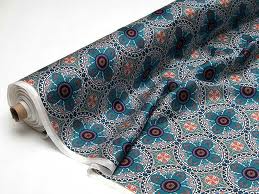 Выберите правильный ответ.По какому признаку можно определить нить основы?1) по ворсу2) растяжению3) отделке     3.  Длину рабочей нити определяют:1) по руке2) с помощью линейки3) на глаз4. Назовите вид пуговиц.      А)                        Б)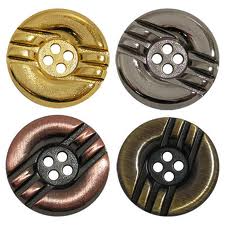 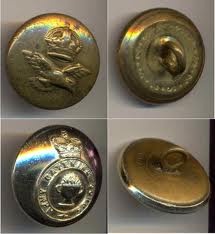 Ключ тестовым заданиям   «Материаловедение»1 вариант.Определите долевую нить, поперечную нить, кромку.1 – кромка2 – долевая нить 3 – поперечная нитьВыберите правильный ответ.По какому признаку можно определить нить основы?1) по ворсурастяжению3) отделке     3.  Длину рабочей нити определяют:по руке2) с помощью линейки3) на глаз4. Назовите вид пуговиц.      А)                                            Б)Тестовые задания«Материаловедение»2 вариант.Из какой части растения получают волокна хлопка?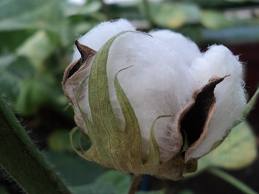 _________________________________________________________________Какой цвет имеют волокна хлопка?__________________________________________________________________Дополните предложение.Долевая нить идет …………………..вдоль кромки2) поперек кромки              4.  Для пуговиц со сквозным отверстием нитки подбирают              А) под цвет ткани                                          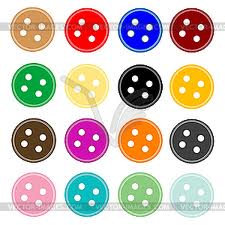 под цвет пуговиц  5.Определите,  какой машинный шов выполнен.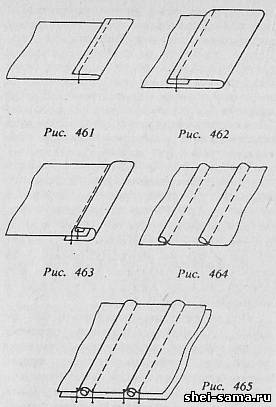 Шов в подгибку с закрытым срезомКлюч тестовым заданиям   «Материаловедение»2 вариант.Из какой части растения получают волокна хлопка?в семенной коробочке_________________________________________________________________Какой цвет имеют волокна хлопка?__________________________________________________________________Дополните предложение.Долевая нить идет …………………..вдоль кромки2) поперек кромки              4.  Для пуговиц со сквозным отверстием нитки подбирают              А) под цвет ткани                                          под цвет пуговиц  5.Определите,  какой машинный шов выполнен.Шов в подгибку с закрытым срезомТестовые заданияВыбери единственно верный ответВ какой части растения находится волокно хлопка?а)	в семенной коробочкеб)	стебле растенияв)	листьяхКакое свойство относится к волокнам хлопка?а)	волокна жёсткиеб)	волокна мягкиев)	волокна прямыеНакладной шов относится:а)	к отделочным швамб)	краевым швамв)	соединительным швамПрядение - это процесс:а)	получения ткани из нитей путём их переплетения между собойб)	получения пряжи из волокон путем скручивания их между собойв)	получении однотонной ткани путём её окрашиванияДля чего нужна хозяйственная сумка?а)	для хранения продуктовб)	для переноса продуктов, вещейв)	для украшения к одеждеДля соединения боковых сторон сумки используют:а)	накладной шовб)	двойной шовв)	шов в подгибкуВерхний срез сумки можно обработать:а)	швом в подгибку с закрытым срезомб)	стачным швомв)	накладным швомДля образования дна и боковых сторон сумки нужно:а)	обрезать углыб)	застрочить углыв)	оставить как естьКаким швом обрабатывают ручки сумки?а)	накладным швомб)	швом в подгибкув)	двойным швомКлюч тестовым заданиям   1.В какой части растения находится волокно хлопка?в семенной коробочкеб)	стебле растенияв)	листьях   2.Какое свойство относится к волокнам хлопка?а)	волокна жёсткиеволокна мягкиев)	волокна прямыеНакладной шов относится:к отделочным швамб)	краевым швамв)	соединительным швамПрядение - это процесс:получения ткани из нитей путём их переплетения между собойб)	получения пряжи из волокон путем скручивания их между собойв)	получении однотонной ткани путём её окрашиванияДля чего нужна хозяйственная сумка?а)	для хранения продуктовдля переноса продуктов, вещейв)	для украшения к одеждеДля соединения боковых сторон сумки используют:а)	накладной шовдвойной шовв)	шов в подгибкуВерхний срез сумки можно обработать:швом в подгибку с закрытым срезомб)	стачным швомв)	накладным швомДля образования дна и боковых сторон сумки нужно:а)	обрезать углызастрочить углыв)	оставить как естьКаким швом обрабатывают ручки сумки?а)	накладным швомб)	швом в подгибкудвойным швом